Опросный листпо выбору проекта для участия в конкурсном отборе основанных на местных инициативах (ППМИ), для реализации в 2021 годуСельское поселение Таптыковский сельсовет МР Уфимский район РБ Ф.И.О _______________________________________Населенный пункт     __________________Дата   _____________________2020год1.Администрация  сельского поселения Таптыковский  сельсовет имеет возможность вступить в республиканскую программу по поддержке местных инициатив и решить проблему, которую Вы, действительно, считаете наиболее важной для Вашего населенного пункта. Для реализации проекта из республиканского бюджета на конкурсной основе будут выделены субсидии до 1,0 млн. рублей для реализации одного проекта от поселения или район. Однако вступить в программу и стать ее победителем можно лишь при широком участии населения, то есть жители должны принять участие в софинансировании выбранного проекта, контролировать  ход его выполнения и принять участие в приемке его в эксплуатации. 1.Администрация  сельского поселения Таптыковский  сельсовет имеет возможность вступить в республиканскую программу по поддержке местных инициатив и решить проблему, которую Вы, действительно, считаете наиболее важной для Вашего населенного пункта. Для реализации проекта из республиканского бюджета на конкурсной основе будут выделены субсидии до 1,0 млн. рублей для реализации одного проекта от поселения или район. Однако вступить в программу и стать ее победителем можно лишь при широком участии населения, то есть жители должны принять участие в софинансировании выбранного проекта, контролировать  ход его выполнения и принять участие в приемке его в эксплуатации. 1.Администрация  сельского поселения Таптыковский  сельсовет имеет возможность вступить в республиканскую программу по поддержке местных инициатив и решить проблему, которую Вы, действительно, считаете наиболее важной для Вашего населенного пункта. Для реализации проекта из республиканского бюджета на конкурсной основе будут выделены субсидии до 1,0 млн. рублей для реализации одного проекта от поселения или район. Однако вступить в программу и стать ее победителем можно лишь при широком участии населения, то есть жители должны принять участие в софинансировании выбранного проекта, контролировать  ход его выполнения и принять участие в приемке его в эксплуатации. 2.Готовы  ли Вы участвовать в данном конкурсе ДА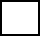 НетВоздержусь3.Какой из проектов развития территории сельского поселения, основанных на местных инициативах, Вы считаете наиболее приоритетным?3.Какой из проектов развития территории сельского поселения, основанных на местных инициативах, Вы считаете наиболее приоритетным?а). Текущий ремонт ограждения кладбища деревни Лекаревкаа). Текущий ремонт ограждения кладбища деревни Лекаревкаб). Благоустройство территории сквера Победы в с.Таптыковоб). Благоустройство территории сквера Победы в с.Таптыковов). Приобретение и установка детской площадки в с.Таптыковов). Приобретение и установка детской площадки в с.Таптыковог). Ваше предложение г). Ваше предложение 4.В какой форме Вы хотели бы поучаствовать в реализации проекта развития территории, основанных на местных инициативах?4.В какой форме Вы хотели бы поучаствовать в реализации проекта развития территории, основанных на местных инициативах?Участие в реализации проекта в денежной формеУчастие в реализации проекта в денежной формеУчастие в реализации проекта безвозмездным трудомУчастие в реализации проекта безвозмездным трудом